For Immediate Release:                                                              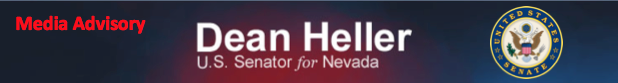 August 20, 2014							             Heller Holds Media Availability in Las Vegas Following Desert Research Institute tourMedia Advisory On Wednesday, August 20, 2014, Senator Dean Heller will tour the Desert Research Institute. The Senator will meet with leading research scientists and experts to discuss the latest on the quagga mussel issue facing Lake Mead and other bodies of water in Nevada. Following the event, at approximately 4:00 p.m. PT, Senator Heller will be available to the media.Who: 	U.S. Senator Dean Heller What: 	Heller available to speak to media following Desert Research Institute tour.When: 	Wednesday, August 20, 2014
Media availability: approximately 4:00-4:15 p.m. PT  
	                        Where: 	Desert Research Institute 755 East Flamingo Road.  
Las Vegas, NV For more information, please contact Chandler Smith chandler_smith@heller.senate.gov or (202) 224-6244.###